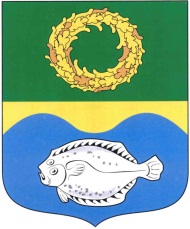 РОССИЙСКАЯ ФЕДЕРАЦИЯКАЛИНИНГРАДСКАЯ ОБЛАСТЬОКРУЖНОЙ СОВЕТ ДЕПУТАТОВМУНИЦИПАЛЬНОГО ОБРАЗОВАНИЯ«ЗЕЛЕНОГРАДСКИЙ ГОРОДСКОЙ ОКРУГ»(первого созыва)РЕШЕНИЕ     от 30 мая 2017 года                                                                                 № 151     г. Зеленоградск                                  О внесении изменений в Правила землепользования и застройкимуниципального образования «Зеленоградское городское поселение»      Рассмотрев представленные администрацией муниципального образования «Зеленоградский городской округ» проект о внесении изменений в Правила землепользования и застройки муниципального образования «Зеленоградское городское поселение», заключение комиссии по землепользованию и застройке муниципального образования «Зеленоградский городской округ» о результатах публичных слушаний по проекту и протокол проведения публичных слушаний от 06.03.2017 года, руководствуясь Градостроительным кодексом РФ, окружной Совет депутатов муниципального образования «Зеленоградский городской округ»Р Е Ш И Л :     1. Внести изменения в раздел II  «Карта градостроительного зонирования муниципального образования «Зеленоградское городское поселение» Правил землепользования и застройки муниципального образования «Зеленоградское городское поселение» в части изменения границы территориальной зоны санаториев, детских оздоровительных лагерей, учреждений отдыха, спорта и туризма (индекс «РЗ 2») и отнесения земельного участка с кадастровым номером  39:05:010111:23, расположенного  в  г. Зеленоградске к территориальной зоне мест отдыха общего пользования (индекс «РЗ 1»).    2. Утвердить графическое изображение фрагмента Карты градостроительного зонирования муниципального образования "Зеленоградское городское поселение" с учетом изменений, внесенных пунктом 1 настоящего решения, согласно приложению.      3. Опубликовать решение в газете «Волна» и разместить на официальном сайте муниципального образования «Зеленоградский городской округ».      4. Решение вступает в силу после официального опубликования.Глава муниципального образования«Зеленоградский городской округ»               				       С.В. Кулаков  Приложение                                                                         к решению окружного Совета депутатов муниципального образования                                 						    «Зеленоградский городской округ»						    от 30 мая 2017 года №151Графическое изображение фрагмента Карты градостроительногозонирования Правил землепользования и застройкимуниципального образования «Зеленоградское городское поселение»(земельный участок с кадастровым номером 39:05:010111:23, расположенный в                            г. Зеленоградске)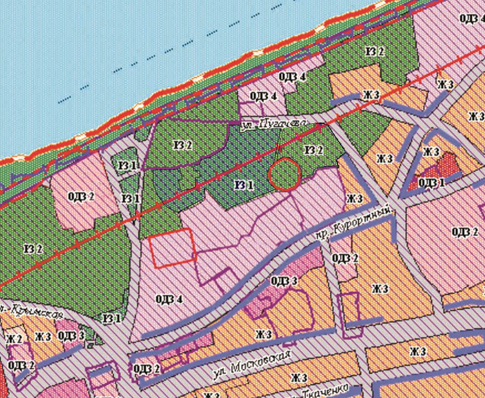 